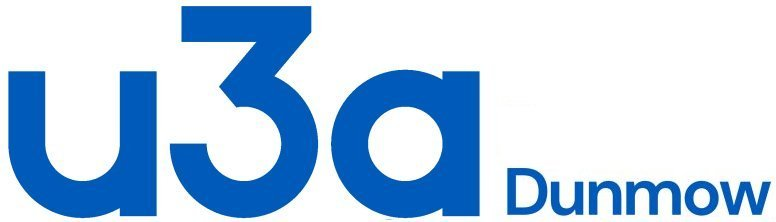       Membership Application 2024/2025Member 1Member 2**To reduce costs, Dunmow U3A will communicate with you via email where possible.Dunmow U3A observes the General Data Protection Regulations 25th May 2018Name Member No if renewingRenewing members do not need to record address, postcode, email or telephone if unchanged. If unsure please complete.Email**Telephone:Mobile:AddressPostcodeName Member No if renewingEmail**Telephone:Mobile:MEMBERSHIP FEES are £10 per person for this year (April 1, 2024 – March 31, 2025)Gift Aid Declaration Dunmow U3AIf you are a taxpayer and wish to Gift Aid your donation, Dunmow U3A can reclaim 25p on every £1 that you give. This is based on the person paying the donation, so if the application form covers two people the signature of the person paying the donation is sufficient.I/we am/are a UK taxpayer and want all donations I/we have made to Dunmow U3A from the date of this declaration until I notify you otherwise to be treated as Gift Aid donations.  I/we understand that if I/we pay less Income Tax and/or Capital Gains Tax in the current tax year than the amount of Gift Aid claimed on all my/our donations it is my/our responsibility to pay any difference.Please notify Dunmow U3A if you:Want to cancel this declarationChange your name or home addressNo longer pay sufficient tax on your income and/or Capital GainsIf you pay Income Tax at the higher or additional rate and want to receive the additional tax relief due to you, you must include all your Gift Aid donations on your Self-Assessment tax return or ask HM Revenue and Customs to adjust your tax code.Signed:                                                                                        Date:Second member(if appropriate)                    Signed:                                                                                        Date: I/We apply for membership of Dunmow U3A and agree to abide by its constitution and rules. I/We agree to my address being shared with the distributors of the “Third Age Matters” magazine.We have a comprehensive Accessibility Policy which can be accessed via the link below. If you have any      special requirements in relation to this Policy please check this box  and our Welfare Coordinator will     contact you. https://u3asites.org.uk/dunmow/page/106107. Signed:                                                                                        Date:Signed:                                                                                        Date:Please return the completed form with a SAE (for the return of your membership card(s) and with your cheque payable to ‘Dunmow U3A’ to: The Membership Secretary:Terry Parker, Peartree Cottage, Gallows Green, Dunmow CM6 3QSAlternatively, email your completed form to membership@dunmowu3a.org.uk and pay by bank transfer, using the following details:  Account: Dunmow U3A  Sort Code: 30-92-76    A/c Number: 18735268    Reference: Your surname and Membership number